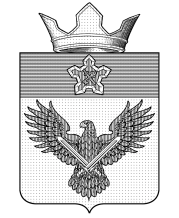 А Д М И Н И С Т Р А Ц И ЯОРЛОВСКОГО СЕЛЬСКОГО ПОСЕЛЕНИЯГОРОДИЩЕНСКОГО МУНИЦИПАЛЬНОГО РАЙОНА
ВОЛГОГРАДСКОЙ ОБЛАСТИул. Советская, 24, с. Орловка, Городищенский район, Волгоградская область, 403014Телефон: (84468) 4-82-18; Телефакс: (84468) 4-82-17;E-mail: mo_orlovka@mail.ru П О С Т А Н О В Л Е Н И ЕОб изменении адресов объектов адресацииРуководствуясь Федеральными законами от 06.10.2003 № 131-ФЗ «Об общих принципах организации местного самоуправления в Российской Федерации», от 28.12.2013 № 443-ФЗ «О федеральной информационной адресной системе и о внесении изменений в Федеральный закон «Об общих принципах организации местного самоуправления в Российской Федерации», постановлением Правительства Российской Федерации от 19.11.2014 № 1221 «Об утверждении Правил присвоения, изменения и аннулирования адресов», правилами межведомственного информационного взаимодействия при ведении государственного адресного реестра и по результатам инвентаризации, проведенной в соответствии с постановлением Правительства РФ от 22.05.15 № 492 «О составе сведений об адресах, размещаемых в государственном адресном реестре, порядке межведомственного информационного взаимодействия при ведении государственного адресного реестра, о внесении изменений и признании утратившими силу некоторых актов правительства РФ», постановляю:              Изменить адреса объектов адресации:Глава Орловского сельского поселения	         Ф.М.Грачёвот 15.11.2023 № 1-1/100Адрес, как есть в ГАРАдрес, как должно быть в ГАРРоссийская Федерация, Волгоградская область, муниципальный район Городищенский, сельское поселение Орловское, село Орловка, улица Победы, домовладение 23/1 (34:03:120001:1338)Российская Федерация, Волгоградская область, муниципальный район Городищенский, сельское поселение Орловское, село Орловка, улица Победы, дом 23/1 (34:03:120001:1338)Российская Федерация, Волгоградская область, муниципальный район Городищенский, сельское поселение Орловское, село Орловка, улица Победы, домовладение 23/2 (34:03:120001:1353)Российская Федерация, Волгоградская область, муниципальный район Городищенский, сельское поселение Орловское, село Орловка, улица Победы, дом 23/2 (34:03:120001:1353)